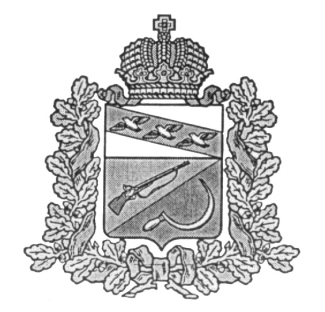 СОБРАНИЕ ДЕПУТАТОВТЕРЕБУЖСКОГО СЕЛЬСОВЕТА       ЩИГРОВСКОГО РАЙОНА КУРСКОЙ ОБЛАСТИР Е Ш Е Н И Е  От  ______ _________2018 г.  № ____________Об индексации зарплаты   	В соответствии с графиком принятия нормативных правовых актов Курской области об индексации с 01 января 2018 года, заработной платы работников, на которые не распространяются указы Президента РФ и зарплата которых не индексировалась с 01.01.2014 года , разработанным в целях реализации перечня поручений Президента РФ от 03.06.2017 г № ПР- 1087 и утвержденным распоряжением администрации Курской области от 27.06.2017 № 291 –р, руководствуясь  статьей 33 Устава МО «Теребужский сельсовет» Щигровского района Курской области Собрание депутатов Теребужского сельсовета Щигровского района РЕШИЛО:1. Произвести индексацию заработной платы работников администрации Теребужского сельсовета Щигровского района, повысив с 01.01.2018 на 4% размеры должностных окладов утвержденных  решением Собрания депутатов Теребужского сельсовета от 23.12.2013 г. №32 «О денежном содержании муниципальных служащих администрации Теребужского сельсовета Щигровского района» зарплата которых не индексировалась с 01.01.2014 года.

2. Установить, что при повышении   должностных окладов, указанные должностные оклады подлежат увеличению с учетом индексации  и округлению до целого рубля в сторону увеличения.

3. Финансовое обеспечение расходов, связанных с реализацией настоящего решения, осуществляется в пределах бюджетных ассигнований, предусмотренных главным распорядителям средств местного бюджета   на очередной финансовый год.4. Настоящее решение вступает в силу со дня обнародования и распространяются на правоотношения возникшие с 01.01.2018 г.Председатель Собрания депутатов Теребужского сельсовета Щигровского района                        Т.С.Козявкина  Глава Теребужского сельсовета Щигровского района                                                                    Л.Н.СтепаненкоПриложение  №  1к Решению Собрания депутатов                                                                   Теребужского сельсовета Щигровского районаР А З М Е Р Ыдолжностных окладов и ежемесячного денежного поощрениямуниципальных служащих Администрации Теребужскогосельсовета Щигровского районаНаименование должностиДолжностной оклад(рублей в месяц)Ежемесячноеденежноепоощрение(рублей в месяц)Заместитель Главы Администрации           4310-802629-14Начальник отдела Администрации            3803-284936-08